lMADONAS NOVADA PAŠVALDĪBA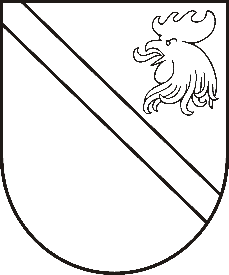 Reģ. Nr. 90000054572Saieta laukums 1, Madona, Madonas novads, LV-4801 t. 64860090, e-pasts: pasts@madona.lv ___________________________________________________________________________MADONAS NOVADA PAŠVALDĪBAS DOMESLĒMUMSMadonā2021.gada 29.aprīlī							            		 Nr.181									    (protokols Nr.10, 18.p.)Par papildus finansējuma piešķiršanu Madonas novada pašvaldības projekta “Jauniešu karjeras izvēle un amata prasmju apguve” īstenošanai Ar mērķi veicināt Madonas novada jauniešu nodarbinātību vasaras brīvlaikā, nodrošinot tiem iespēju apgūt darba prasmes, iemaņas un pieredzi, iepazīt Madonas novada uzņēmumus kā potenciālos darba devējus, kā arī veicināt jauniešu karjeras un neformālās izglītības attīstību Madonas novadā, Attīstības nodaļa, pašvaldības projekta “Jauniešu karjeras izvēle un amata prasmju apguve” ietvaros, 15.03.2021. izsludināja darba devēju vakanču pieteikšanu. Kopumā tika saņemti uzņēmēju piedāvājumi 63 vakantām darba vietām. Saskaņā ar Madonas novada pašvaldības projekta “Jauniešu karjeras izvēle un amata prasmju apguve” nolikumu (apstiprināts ar Madonas novada pašvaldības domes 16.02.2021. lēmumu Nr.60, prot.Nr.4, 9.p.), vērtēšanas komisija, atbilstoši nolikumā definētajiem kritērijiem, izvērtēja un sniedza atzinumu par 30 darba vietām (vakancēm), kuras tika atbalstītas šajā projektā. Attīstības nodaļa rada iespēju atbalstīt vēl papildus 5 darba vietas no jaunatnes un ģimenes jomas 2021.gada budžeta, izsludinot 35 darba vakances jauniešiem.Ņemot vērā uzņēmēju aktīvo iesaisti un lielo pieteikumu skaitu, ar mērķi sniegt atbalstu novada uzņēmumiem Covid-19 krīzes radīto seku pārvarēšanas laikā, Attīstības nodaļa lūdz piešķirt papildus finansējumu EUR 14 000,00 apmērā vēl 28 darbavietu līdzfinansēšanai Madonas novada pašvaldības projekta “Jauniešu karjeras izvēle un amata prasmju apguve” ietvaros, tādejādi atbalstot visus uzņēmēju pieteikumus un palielinot jauniešu darba iespējas, piedāvājot maksimāli pieejamo darba vietu skaitu.	Noklausījusies sniegto informāciju, atklāti balsojot:  PAR –  14 (Agris Lungevičs, Aleksandrs Šrubs, Andris Dombrovskis, Andris Sakne, Artūrs Čačka, Artūrs Grandāns, Gatis Teilis, Gunārs Ikaunieks, Inese Strode, Ivars Miķelsons, Kaspars Udrass, Valda Kļaviņa, Valentīns Rakstiņš, Zigfrīds Gora), PRET – NAV, ATTURAS – NAV, Madonas novada pašvaldības dome NOLEMJ:Piešķirt papildus finansējumu EUR 14 000,00 apmērā Madonas novada pašvaldības projekta “Jauniešu karjeras izvēle un amata prasmju apguve” īstenošanai no novada budžeta nesadalītajiem līdzekļiem.Domes priekšsēdētājs						    A.Lungevičs Vogina 20204906